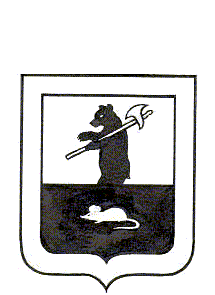 АДМИНИСТРАЦИЯ ГОРОДСКОГО ПОСЕЛЕНИЯ МЫШКИНПОСТАНОВЛЕНИЕг. Мышкин14.02.2020                                                                                                                                № 36О внесении изменений в постановленииАдминистрации городского поселения Мышкинот 10.04.2015 № 49   «Об утверждении Положенияо порядке и сроках применения взысканий за несоблюдение муниципальными служащими Администрации городского поселения Мышкин ограничений и запретов, требований о предотвращенииили об урегулировании конфликта интересов инеисполнение обязанностей, установленных в целях противодействия коррупции»В соответствии с Федеральным законом от 16.12.2019 № 432-ФЗ  «О внесении изменений в отдельные законодательные акты Российской Федерации в целях совершенствования законодательства Российской Федерации о противодействии коррупции»,  ПОСТАНОВЛЯЕТ:    1. Внести в Положение о порядке и сроках применения взысканий за несоблюдение муниципальными служащими Администрации городского поселения Мышкин ограничений и запретов, требований о предотвращении или об урегулировании конфликта интересов и неисполнение обязанностей, установленных в целях противодействия коррупции, утвержденное постановлением Администрации городского поселения Мышкин от 10.04.2015 № 49 изменение, изложив пункт 2.14 Положения в следующей редакции:   «2.14. Взыскания, предусмотренные статьями 14.1,15 и 27 Федерального закона от 02.03.2007 № 25-ФЗ «О муниципальной службе в Российской Федерации», применяются не позднее шести месяцев со дня поступления информации о совершении муниципальным служащим коррупционного правонарушения, не считая периодов временной нетрудоспособности муниципального служащего, нахождения его в отпуске, и не позднее трех лет со дня совершения им коррупционного правонарушения. В указанные сроки не включается время производства по уголовному делу».        2. Контроль за исполнением настоящего постановления оставляю за собой.        3. Опубликовать настоящее постановление в газете «Волжские зори» и разместить на официальном сайте Администрации городского поселения Мышкин  в информационно-телекоммуникационной сети «Интернет». 4. Постановление вступает в силу поле его официального опубликования.Глава городскогопоселения Мышкин                                                                              Е.В. Петров